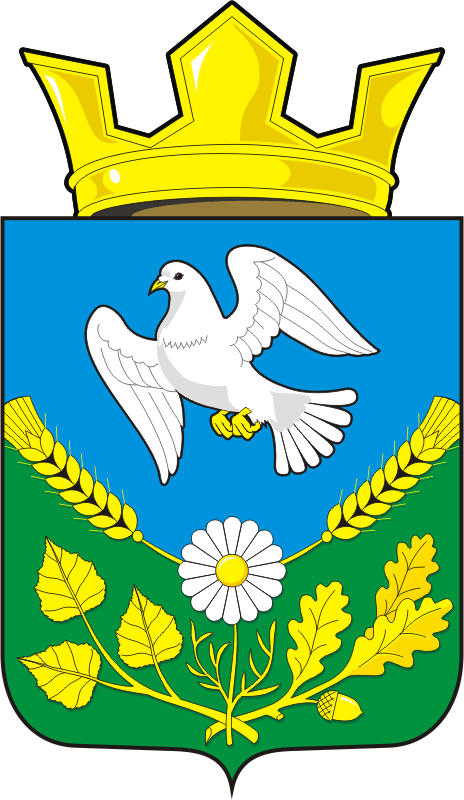 СОВЕТ ДЕПУТАТОВ МУНИЦИПАЛЬНОГО ОБРАЗОВАНИЯ НАДЕЖДИНСКИЙ СЕЛЬСОВЕТ САРАКТАШСКОГО РАЙОНА ОРЕНБУРГСКОЙ ОБЛАСТИЧЕТВЕРТОГО СОЗЫВАРЕШЕНИЕ  девятого заседания Совета депутатовмуниципального образования Надеждинский сельсоветчетвертого созыва16 февраля 2021                                                                         № 18                                                                      	Заслушав и обсудив представленный главой муниципального образования Надеждинский сельсовет Саракташского района Оренбургской области Тимко Оксаны Анатольевны ежегодный отчёт о результатах своей деятельности, деятельности администрации сельсовета за 2020 год.	Совет депутатов сельсоветаР Е Ш И Л :           1. Утвердить ежегодный отчёт главы муниципального образования Надеждинский сельсовет Саракташского района Оренбургской области Тимко Оксаны Анатольевны о результатах своей деятельности, деятельности администрации сельсовета за 2020 год согласно приложению.           2. Признать деятельность главы муниципального образования Надеждинский сельсовет Саракташского района Оренбургской области Тимко Оксаны Анатольевны  за 2020 год удовлетворительной.           3. Контроль за исполнением настоящего решения возложить на заместителя председателя Совета депутатов Надеждинского сельсовета Андрейчеву Н.И.4. Настоящее решение вступает в силу со дня подписания, подлежит обнародованию на территории сельского поселения и размещению на официальном сайте администрации сельсовета.Глава сельсовета,Председатель Совета депутатов сельсовета                                                                           О.А.ТимкоО ходе реализации Федерального закона № 131-ФЗ «Об общихпринципах организации местного самоуправления в РоссийскойФедерации» на территории муниципального образованияНадеждинский  сельсоветУважаемые  депутаты и приглашённые! Представляю отчет о результатах своей деятельности и деятельности  администрации Надеждинского сельсовета по итогам 2020 года.2020 год был сложным в связи с распространением короновирусной инфекции. Работа была с корректирована с учётом рекомендаций и на основании Указа Губернатора от 17.03.2020 № 112 ук.  Администрация сельсовета работает в соответствии с федеральным, областным законодательством, Уставом МО Надеждинский сельсовет. Согласно ФЗ-131 ФЗ «Об общих принципах местного самоуправления в РФ» в своей деятельности администрация сельсовета использует разнообразные формы и методы работы по осуществлению полномочий местных органов власти, проводит целенаправленную работу по укреплению социально-экономического состояния территории, повышению благосостояния его жителей. Демографическая ситуацияЧисленность населения на 1 января  2021 года составила – 555 человек, в том числе в Надеждинке - 392 человек, с.Яковлевка -162 человек, х.Туркестан -3 чел. В  этом году по администрации сельсовета смертность превысила рождаемостьнаселения в 2 раза : родилось – 4 человека, умерло – 9 человек. На воинском учете состоит 115человек.Призваны в армию в прошлом году 2 человека. Подлежат призыву 2 человека. Поставлено на первичный воинский учет 4 человека.    Продолжается  работа по  совершенствованию нормативно-правовой базы местного самоуправления.Разработано  и принято всего 25нормативно-правовых актов, регулирующих правовую деятельность Совета депутатов 9.В состав сельсовета входит7 депутатов.Проведено 5 заседаний Совета депутатов плановых и 10 внеочередных, на которых рассмотрено 31 вопросов. Новым созывом проведено 2 заседания. Принято 79 постановлений, распоряжений -13. Выдано справок за 2020 год - в количестве 192. Часть полномочий администрации МО Надеждинский  сельсовет передана администрации Саракташского района, а именно:- по обеспечению услугами организаций культуры и библиотечного обслуживания жителей поселения;- по градостроительной деятельности; - по размещению заказов на поставки товаров, выполнение работ, оказание услуг для муниципальных нужд; - по осуществлению земельного контроля за использованием земель поселения.	Коротко остановлюсь на самых главных направлениях работы по исполнению возложенных полномочий, основным из которых является:формирование, утверждение и исполнение местного бюджета, контроль за его исполнением.Утверждённая доходная часть 2020 года составляла11 568 943,07 рублей, исполнение составило на сумму 11 438 449, 89 , что составило 98,8 %.из них собственных доходов в бюджет сельсовета поступило1363261 .44 рублей, что составляет 103 % от запланированного. Расходы составили11 155 705,67.В том числе земельный налог собран на 101 %, налог на доходы физических лиц составляет  65 % (в прошедшем 100 %)  от запланированного, налог на имущество составляет   100%, акцизы  - 109, 3%. Госпошлина за совершение нотариальных действий составила 4030.00.Важным событием 2020 года стало Всероссийское голосование по поправкам в КонституциюРФ и  местные выборы в Совет Депутатов Надеждинского сельсовета. У нас они прошли организовано. Организовано было дежурство ДНД и звукозапись  с патриотическими песнями о России.  Явка составила 63,72 %.Это неплохой результат по району.На сегодняшний день развита инфраструктура села. Работают все госучреждения: школа  с дошкольной группой, два учреждения культуры, два медпункта, работает отделение почты и сбербанка. На территории сельсовета функционирует  базовое предприятие ООО « «Колос»», у которыхнаходятся в аренде земли с/х назначения, в основном животноводство находится  в ООО «Оренбив», работники животноводства трудоустроены в ООО «Золотой стандарт». Рабочие места сохранены. В «Агросакмара» общем 400 голов скота, среди которого дойных коров 280 .  На 28.01.2021 года доилось 65 голов, надой составляет 16 л в сутки.  Основной отёл ожидается в феврале - марте. Скот размещёнв с. Надеждинка. (140голов на откорм). В  животноводстве трудоустроено – примерно 28 человек. Имеется еще молодняк на откорме в ООО «Колос» 242 головы. Трудоустроено 18человек. Имеется три частных магазина. Коротко остановлюсь на каждом из них.	ОбразованиеШкола имеет хорошую материально-техническую базу. Шефствуют над школой «Оренбургэнерго», возглавляет которое наш земляк В.Ф.Кажаев. Ежегодно помогает в подготовке школы к новому учебному году,в 2020 году произведён косметический ремонт пищеблока, кабинета директора, частичный ремонт котельной,   покраска площадки в детском саду. Кожаев В.Ф.Поздравляет коллектив школы с   праздниками: «Первого звонка», «Дня учителя», «Последнего звонка». В этом  учебном году обучается 48 учеников,в начальных классах обучается 17 учеников, в средних – 31 ученик. В прошедшем    было 56 учащихся.Осуществляется подвоз учащихся из Яковлевки на школьном автобусе, в 2019 году был получен новый автобус для перевозки школьников. Педагогический коллектив состоит из 11 человек. Из них 10 педагогов имеют высшее образование, что составляет 90  % и 1 средне-специальное (10 %). По данным кадрового мониторинга педагогический коллектив ОУ стабильный, работоспособный.   (64% педагогов имеют педагогический стаж свыше 15-ти лет).  Одним из важнейших показателей  качества образования выпускников является ГИА (государственная итоговая аттестация) и Всероссийские проверочные работы и итоговые работы  в 4,5, 6 7 классах. В прошедшем году,из-за пандемии, итоговые оценки за курс основной школы  выставлялись по итогам годовых.Показателями работы по повторению стали результаты всероссийских проверочных работ, проведенных осенью 2020 года. Средняя успеваемость по предметам – 50% Качество – 55%В школе работают несколько творческих объединений:- «Умелые ручки» (рук. Шабанова Е.С.)- «Компьютерный мир» (рук. Шабанова Е.С.)- «Географическое краеведение» (рук. Юнусова З.Х.)- «Подросток и закон» (рук.Мирхаева Г.В.)- «Юные экологи» (рук. Перегудова Н.Ф.)Учащиеся щколы принимают участие в конкурсах, акциях, готовят защиту социальных проектов на уровне района, области и страны. Стали призёрами районного конкурса детского творчества «Мы славим светлое имя– Учитель!»,победителями и призёрами районного конкурса детско-юношеского творчества на противопожарную тематику «Неопалимая купина».В школе осуществляется программа предшкольного образования, ведется работа с одаренными детьми.Учащиеся школы принимают активное участие в районных, областных конкурсах и проектах, международных олимпиадах.  Осенью 2020 года учащиеся МОБУ Надеждинская СОШ приняли участие в школьном этапе Всероссийской олимпиады школьников, проходящем в очном и дистанционном формате через платформу «Сириус».Количество участников: 26 (89% от общего числа учащихся).В школе 100 % охват горячим 2-х разовым питанием (завтрак, обед). На уровне администрации был составлен реестр детских площадок,( их у нас3)закреплены ответственные из числа родителей, педагогов, работников культуры и администрации.  К сожалению контроль за  детскими площадками в этом году был организован не на должном уровне, ребята неоднократно ломали штакетник, восстанавливали и снова ломали. В настоящее время требует ремонта изгородь детских площадок в с.Надеждинка, ул.Подгорная, с. Яковлевка. Здесь необходимо подключиться педагогам и родителям и привести в порядок площадки, провести субботники с участием родителей и детей. Директору МОБУ Надеждинская СОШ и КДН ЗП поставить на контроль данное направление работы.Дошкольная группа,  в котором трудится 5 человек обслуживающего персонала, пребывает 17детей, дети в возрасте от 3 до 7 лет. Условия пребывания детей вполне соответствуют  необходимым стандартам. Проводятся занятия на высоком уровне (воспитатель Хакимова С.Я. ).Воспитанники дошкольной группы активно участвуют в конкурсах разного уровня, радуют своими выступлениями на концертах в ДК с.Надеждинка, школе, детском саду, в онлайн - трасляциях.Медицина и здравоохранениеПриоритетными направлениями деятельности здравоохранения:-сохранение и улучшение здоровья людей, удовлетворение их потребностей в медицинской и лекарственной помощи;- формирование здорового образа жизни, увеличение продолжительности и качества жизни;ФАПы в хорошем состоянии. В мед.учреждениях работают по 1 фельдшеру, в этом году сменился фельдшер ЯковлевскогоФАПа. Теперь обслуживает население с.Яковлевка Щипанова О.И. и с. Надеждинка Андрейчева Н.И. Ведется приём больных в учреждениях, посещение на дому, оказывается скорая и профилактическая помощь. Медицинские работники обслуживают население по графику. Надеждинский ФАП работает до 12.00. Яковлевский ФАП до 17.00. Один раз в месяц приезжает участковый терапевт, педиатр. Мобильный ФАП обслуживает х. Туркестан.  Функционируют  аптечные  пункты. До 20..00 в рабочие дни  население обслуживают фельдшера, позже скорая помощь.Показателями  работы Надеждинского ФАП и Яковлевского ФАП является:Надо сказать, что в 2020 году на территории с. Надеждинка, и в январе 2021 года в селе Яковлевка  работала передвижка. В Надеждинке пройдено 165 человек и в Яковлевке 44. Это неплохой результат.Почта и сбербанкОтделение почты в этом году работало не стабильно, это связано с выходом начальника Карпиковой В.В. в декретный отпуск. Начальником почтового отделения в данный момент работает Корнева Н.Г. Надеждинское отделение связи обслуживает население 3-х сел.Принимает платежи за коммунальные услуги, организует подписку и доставку периодических изданий, газет и прочей документации. Осуществляет доставку писем, производят страхование автомобилей, занимаются продажей коммерческих товаров, принимают штрафы ГИБДД, налоги, пошлины, сотовую связь. Строго по графику выплачивается пенсия, детское пособие, компенсация за телефон, ЕДВ – проездные,  возможны быстрые переводы Форсаж, Вестерн Юнион. Хочется отметить хорошую работу почтальонов Карпиковой С.В. и Корневой Н.Г., Лего Л.Н., начальника почтового отделения по  выполнению плана подписки. Работники почты оказывают услуги пенсионерам по доставке продуктов и предметов первой необходимости.      Работает отделение сбербанка. Шалаева Т.В. оказывает услуги по вкладам, пенсионному обслуживанию, прием платежей за коммунальные услуги, налоги, штрафы и другим платежам. При Доме культуры с. Надеждинка  работают кружки по интересам: Работа в Доме культуры  ведётся по следующим направлениям: -Духовно нравственное и патриотическое воспитание населения.-Организация работы с детьми и молодёжью.-Организация семейного досуга, укрепления статуса семьи в обществе.-Организация краеведческой работы.	В Надеждинском ДК работает 10 формирований ,4 из них для детей -посещают 10  человек ,6 для взрослых – посещают 20 человек.Работники Надеждинского сельского ДК  в 2020 году  провели   цикл мероприятий к 75-летию Победы в Великой Отечественной войне: - конкурс рисунков «Этих дней не смолкнет слава» -совместно с библиотекой  была проведена онлайн стихотворная эстафета  «Память пылающих лет» и другие.Коллектив ДК с.Надеждинка принял участие в традиционном районном фестивале творческих коллективов «Салют Победы », посвящённом 75-летию Победы в Великой Отечественной войне. В связи с распространением короновирусной инфекции и переходом в режим самоизоляции Дом культуры перестроил свою работу в новом формате. С апреля месяца планирование работы  перешло в режим онлайн. В связи с этим были подготовлены мероприятия в  онлайн формате : — акции («Бессмертный полк в родном окошке» , «Спасибо врачам» и другие) ; состоялись челленджи, викторины («Космос и звёзды» ,»Знаете ли вы Конституцию РФ) ; онлайн – конкурсы (, «Как животных в мире много» , «Мы рисуем космос»  и другие ;онлайн – концерты «Говорите мамам нежные слова» ко Дню матери, «Уходит время с нами остаётся память»  , подготовлены онлайн видеоролики и презентации( видеоролики- «России славный триколор», «Мы за здоровое будущее», «Мои года ,моё богатство», презентации «О правилах безопасного поведения в каникулярное время»,» Правила поведения на воде» ;онлайн-фотовыставки («Моя любимая семья», «Моё село» , «Без кота и жизнь не та»; мастер-классы(мастер –класс по изготовлению новогодних сувениров к Всемирному Дню подарков ) и другие . Была подобрана интересная и актуальная информация для подписчиков групп в социальных сетях.Выступили в многочисленных концертах к каждому праздничному событию:    - «С любовью к женщине »- праздничная  концертная  программа к  Международному Дню 8 марта  ;- «Говорите мамам нежные слова» -онлайн концертная программа ко Дню матери ;-«Уходит время ,с нами остаётся память» -онлайн концерт  к закрытию Года памяти  и славы;-«Сегодня праздник самый лучший, сегодня праздник –Новый Год»-онлайн концертная программа к Новому ГодуМногие  мероприятия были проведены совместно с библиотекой, например ,мероприятия направленные  на духовно-нравственное и патриотическое воспитание детей и молодёжи : -«У памяти  нет срока давности» -урок мужества  к Дню вывода войск из Афганистана(12+) ;-«Клятву памяти сдержал» -час памяти ,посвящённый герою России Александру Прохоренко (12+);-«Нет в России семьи такой,где б не памятен был твой герой»-онлайн конкурс сочинений (12+)«Праздник белых журавлей» -онлайн час памяти .В рамках акции «Старшее поколение» было проведено20  мероприятий, в которых приняли участие 117 человек.19 .02.2020 в рамках акции «Старшее поколение» прошло вручение медалей труженикам тыла к 75-летию Победы в ВОВ .28.02.2020 на Фестивале « Салют победы» работники ДК представили выставку ДПИ «Мастера на все руки», в которой приняли участие 6 человек  старшего поколения.13.03.2020  в рамках акции «Старшее поколение» работники ДК ,библиотеки  и администрации Надеждинского сельского совета на дому поздравили юбиляршу Стрижак Агафью Куприяновну с 90-летием .9.05.2020  участие в акции «Бессмертный полк в родном окошке» Каждый из них  вышел на улицу  с фотографиями в руках в память о своих  погибших родственниках участвовавших в ВОВ.24 .06.2020   работники  Дома Культуры, библиотеки и Администрации  Надеждинского  сельсовета   на дому поздравили юбиляршу Каштанову Таисию Васильевну  с 80-летием.24 .06.2020  прошла Акция  «Сады России», в которой  приняли участие  12 человек старшего поколения  и продемонстрировали на онлайн-фотовыставке свои красивые клумбы с цветами.21.07.2020  прошла фотовыставка «Умелых рук творенье». Участники фотовыставки продемонстрировали свои творческие  работы «Пуховязание» , «Бисероплетение» и другие.Было уделено внимание и работе с семьёй. Важную роль в  организации семейного досуга играет культурное учреждение, большое значение придается семейному отдыху. В  ДК  проходит немало мероприятий, направленных на организацию семейного досуга, укрепления статуса семьи в обществе, сохранение и возрождение лучших семейных традиций. При этом используются самые различные формы: конкурсные программы, семейные праздники, выставки семейного творчества.1.03.2020 –  жители села прекрасно провели время семьями на народном гулянье  «Прощай Масленица» .21.05.2020  жителис. Надеждинка приняли участие в онлайн фотоконкурсе вкусных рецептов и кулинарных блюд для семей «Любимое семейное блюдо».8.07.2020  прошла онлайн - фотовыставка «Моя любимая семья» к Дню семьи , любви и верности.В рамках акции «Безопасное лето» для детей были проведены такие мероприятия как:26.05.2020- онлайн конкурс рисунков «Безопасность в нашей жизни»,14.07.2020 – создана онлайн    видеопрезентация  «Правила поведения на воде в летний период25.08.2020 –работники ДК распространили   памятки среди детей  «Правила безопасности дома» .9.09.2020 -«Знай правила движения ,как таблицу умножения» -распространение памяток о ПДДВ Iквартале  для молодежи в Доме культуры  проводились, дискотеки. Также молодёжь принимала участие 
в онлайн  акциях   «Мы против наркотиков», «Мы за здоровое будущее» .Анализируя все мероприятия, проводимые в Доме культуры  можно отметить, что  в течении года были представлены разнообразные программы для всех категорий, работа прошла плодотворно.Положительным в работе является проведение запланированных мероприятий. Население получает массу интересных впечатлений.Сельская  библиотекаДеятельность библиотеки строилась в рамках программ -«Поддержки учреждений культуры Саракташского района на 2019-2025 годы»,«Патриотическое воспитание граждан на 2016-2020 годы», Национального проекта «Культура».В текущем году капитального ремонта в библиотеке не было. Требуется замена оконных блоков и косметический ремонт помещения. Число читателей в связи с пандемией сократилось-295, книговыдача-4464 экземпляра, книжный фонд-4471 экз, поступило новых книг-33. Библиотека выписывает 4 периодических изданий «Южный Урал», «Пульс дня», и 2 журнала «Классный» и «Детская энциклопедия». Библиотека работает неполный рабочий день. Вся работа проводится по   разработанному плану, который составляется на год, ежеквартально и на месяц. Библиотека принимала участие во Всероссийских акциях, мероприятиях областного и районного значения:-месячник правовых знаний-этнографический диктант-ночь искусств –интернет-челлендж «Широка страна моя родная» -единый день чтения «Оренбуржье читает Достоевского»-поэтический слем «Маршак 133» -интернет-челлендж «Читаем Бунина» -месячник «Оренбуржье-территория здоровья» -областной конкурс юных чтецов» -флешмоб «Голубь мира» -всероссийские акции «Рисую Россию» - «Россия в об ективе» - «Окна России» -«Свеча памяти» -областные конкурсы чтецов «Вместе с Пушкиным расту» -«75 шагов к Победе» -читательский марафон «Книжный зонт от непогоды» одной из участников марафона была активная читательница библиотеки Лигостаева Надежда Антоновна. 2020 год-Год памяти и славы начался с оформления постоянно действующей выставки «Великой Победе посвящается» Большинство мероприятий по этому направлению было посвящено знаменательным датам и событиям.К  разгрому фашистских войск в Сталинградской битве была представлена выставка-реквием «За каждый дом, этаж и двор», читатели имели возможность познакомиться с выставкой, где была представлена литература о событиях Сталинградской битвы, также к этому мероприятию проводилась акция «Блокадный хлеб-125 грамм с огнем и кровью пополам», взрослые и дети получили по 125 грамм блокадного хлеба с памятной листовкой.Литературно- музыкальная композиция «Память сильнее времени» прошла перед началом сессии на которой присутствовал заместитель главы района по социальным вопросам В. И. Шевцов. Череда мероприятий, посвященных юбилейной дате продолжилась вручением медалей труженикам тыла «Медаль за бой, медаль за труд из одного металла льют» .Для тружеников тыла была представлена интересная программа, которая взволновала их до слез. Час мужества «У памяти нет срока давности» был посвящен  выводу войск из Афганистана. В рамках областного часа памяти «Вызываю огонь на себя» проведен час памяти, посвященный Герою России А. Прохоренко который сопровождался презентацией «Замри и помолчи минуту».-К « Дню белых журавлей», который проходит ежегодно 22 октября, проводился урок мужества «Журавли в небесах над Россией» он прошел в режиме онлайн и собрал 65 просмотров.Для экологического просвещения применялись различные формы работы- конкурсы рисунков, викторины, организация трудовых десантов и другие. По этому направлению были проведены экологические акции «Мы-  за чистое село», «Клумба- цветочный калейдоскоп», «Чтобы жизнь продолжалась и завтра». Регулярно проводилась уборка родника под девизом «Всегда и везде человек нуждается в воде». В режиме онлайн проходил конкурс чтецов «Осенняя пора-очей очарованье» в котором приняли участие 8 человек, конкурс выставлен в социальных сетях, имеет 123 просмотра.По продвижению книги и чтения проводилась акция дарения «От души в дар библиотеке» участниками этой акции   были работники Дома Культуры. В течении всего периода для прочтения предлагались книги   которые учат добру, дружбе, справедливости. С читателями проводились беседы  у книжных полок, помогая выбрать нужную книгу. Оформлялись книжныевыставки «Привет - а мы новинки!» «Книги–юбиляры-2020», «Для вас ребятишки, интересные книжки» и другие. Велась постоянная работа по здоровому образу жизни на основе плана работы. Проводились мероприятия к Всемирному дню здоровья, Всемирному дню без табака, Международному дню борьбы с наркотиками и другие.  На игровой площадке устраивались небольшие спортивные состязания, познавательные игры, проводился обзор вредным привычкам «Книжный заслон». В основном все мероприятия проводятся совместно с работниками Дома Культуры.Пожарная безопасностьПо 131-му Закону о местном самоуправлении в полномочие администрации входит организация первичных мер  пожаротушения. Это означает, что каждый должен  прежде всего думать сам о своей безопасности, соблюдать все правила содержания жилья, построек и т.д., в памятках все указано.Для обеспечения пожарной безопасности имеется пожарный автомобиль в рабочем состоянии. Обеспечена стоянка в отапливаемом гараже отделения. Для оповещения населения о пожарах и других стихийных бедствиях имеются пожарные рынды, организовано круглосуточное дежурство пожарного. Имеются  пожарные гидранты в количестве 5  штук  в селе Надеждинка – 4, в Яковлевке – 3.Многодетным семьям установлено 20 дымовыхизвещателей. В настоящее время проживает 16 многодетных  семей. В прошедшем году у нас участились пожары. На территории совета – 4 ( Перегудов М.Н. – баня - неисправность печного отопления, Ефимова Л.А.- баня – неисправность печного оборудования, Панченко В.В. – дом сгорел причина пожара неосторожное обращение с огнём.Регулярно проводятся рейды по проверке исправности дымовых извещателей. Занимались вопросом покоса сорной растительности. При содействии ООО Колоса произвели  опашку территории муниципального образования, лесов и посадок нашего поселения.Большое внимание уделяется пожарной безопасности, регулярно администрацией Надеждинского сельсовета проводятся инструктажи с населением по соблюдению правил пожарной безопасности с раздачей памяток, рейды в многодетные семьи с целью проверки соблюдения правил пожарной безопасности. По итогам проверки даются  рекомендации по исправлению замечаний.Собрания и сходы гражданБольшое значение придается проведению собраний граждан по месту жительства для обсуждения вопросов местного значения, информирования населения о деятельности местных органов власти. В 2021году проведено  – 1собрание: -О найме пастухов.- О состоянии пожарной и безопасности.Ведется работа с обращениями граждан, зарегистрировано 16 устныхобращений.   Администрация сельсовета сотрудничает с районной газетой «Пульс Дня».где публикуются материалы.  На страницах районной газеты неоднократно были опубликованы материалы о нашем муниципальном образовании, школе  и жителях села.Необходимую для населения  информацию администрация сельсовета размещает на информационных стендах и  стенде по обнародованию муниципальных НПА.Администрация МО оказывает услуги  по нотариальным действиям. В 2020  году совершено 18 действий.Общественные формирования  При администрации работают общественные формирования:По делам несовершеннолетних, женсовет, совет ветеранов, совет молодежи, административная комиссия, санитарная комиссия, Совет  по профилактике правонарушений.Комиссия по делам несовершеннолетних( пред. Никитина И.С.), женсовет (пред.Андрейчева Н.А.) и Совет  по профилактике правонарушений решают общие вопросы, воспитание детей в неблагополучных семьях, профилактические мероприятия.  Большая работа проводится  по соблюдению правил пожарной безопасности. Комиссии систематически проводят обследование  жилых помещений,  плодотворно работают  по профилактике правонарушений и преступлений через проведение тематических заседаний, профилактических бесед, встреч, мероприятий. Проведены были тематические беседы: «Мой безопасный интернет»,  «Закон на защите детства», «Петарды омраченный праздник», «Спайсы,  алкоголь, наркотики». Была оказана соцзащитой материальная помощь многодетным семьям Габдулиной И.Г. и Клименко Ю.В. Депутат Законодательного собрания вручил продуктовые пакеты многодетным семьям Аршиновой Н.В., Муллагуловой С.М., от соцзащиты были вручены продуктовые пакеты пенсионерам, которые имеют небольшую пенсию и проживают одни. Члены Совета молодёжи  оказывают помощь в проведении многих  мероприятий поселения, календарных праздников,  волонтерскую помощь впроведении субботников. С их участием были проведены многие акции, «Соберём ребёнка в школу», «Меняем сигарету на конфету»«Будь здоров», «Нет – наркотикам», «Чистый двор», «Поздравь ветерана». В течение 2020 года в образовательных учреждениях регулярно проводились беседы, классные часы, направленные на профилактику безнадзорности и правонарушений несовершеннолетних, жестокого поведения, нарушению правил поведения учащихся, гражданско-патриотическое воспитание несовершеннолетних и молодежи.Заседания совета ветеранов проводились 1 раз в два месяца. В связи со сложившейся ситуацией по распространению коронавирусной инфекции, в соответствии с Указом Губернатора Оренбургской области от 17.03.2020 года № 112-ук «О мерах по противодействию распространения в Оренбургской  области новой коронавирусной инфекции »3-6 заседания были проведены в заочной форме с использованием мобильной  связи. Были рассмотрены вопросы:-о медобслуживании населения ФАПами  сел Надеждинка и Яковлевка,- по проведению дня Победы 9 мая, - проведения субботников по благоустройству территории  сел и кладбищ,- поздравления с юбилеями пожилых людей,- организация и проведение акции «Посади цветы героям»,- проведение смотра-конкурса « Лучшее ветеранское подворье»,- фотоконкурс «Праздник урожая» (фотовыставка цветов, овощей и фруктов, выращенных пожилыми людьми)- подводили итоги работы, - рассматривали  просьбы пенсионеров по насущным жизненным ситуациям,и другие вопросы. В нашей ветеранской организации по состоянию на 1 января 2021 годасостоит 154 человека, в том числе:60 – 65 лет – 74 чел66 – 70 лет – 38 чел.71 – 75 лет – 11 чел.76 – 80 лет – 12 чел.81  – 85 лет - 12 чел.Старше  90 лет - 1Участников ВОВ – нетВдов умерших участников войны- нетТружеников тыла – 4 чел.,ветеранов труда – 42 чел.,детей войны – 25 чел.одиноко проживающих – 32 чел., в т.ч. находящихся на обслуживаниисоцработников - нет      К сожалению люди пенсионного возраста не только прибывают к нам,но и уходят от нас. В 2020 г. ушло из жизни 8ветерановПредседатель Совета Лигостаева Н.А. энергично занималась данной работой. Ежегодно  пенсионеры – юбиляры 75 лет и старше поздравляются на дому поздравительными открытками и подарками  в 2020 году – 5 человек. В 2020 году – 5 человек. (Матирный Н.С. – 80 лет, Каштанова Т.В. – 80 лет, Филатова Е.И. – 80 лет, Стрижак А.К. – 90 лет, Демидова М.А. – 70 лет)Свадебных юбиляров не было.Наши ветераны приняли участие в конкурсе «Лучшее подворье». Надо сказать, что почти  все подворья пенсионеров и ветеранов выглядели не хуже, чем подворья более молодых сельчан. Итогом этого конкурса была подборка фотоматериалов, продемонстрированная в соцсетях.    С  администрацией сельсовета, культработниками посетили на дому  тружеников тыла, детей войны.  Вручали им поздравления,  подарки в канун праздника Дня Победы 9 Мая.Поздравления с днем Победы в этом году было организовано в соцсетях «Одноклассники», «Вконтакте» и др. Своеобразно была проведена акция «Бессмертный полк». Перед днем Победы был проведен конкурс «Окно Победы», жители оформляли окна домов фотографиями участников войны и ветеранов войны. А в июне в День России члены семей  вышли к своим дворам на улицы сел с фотографиями ветеранов. Работники клубов и сельсовета прошли по улицам и сняли видеофильм об этом событии, который затем был показан в соцсетях.    Совет ветеранов считает своим долгом в 2021 году продолжать поднимать роль ветеранов в воспитании подрастающего поколения. Для этого они рекомендуют как можно больше использовать материалы по местным жителям - труженикам тыла, участникам войны, передовикам производства. Больше в эту работу вовлекать работников образования, работников культуры. Дети должны знать не только историю, взятую из материалов Интернета, но прежде всего историю своих земляков. Важная роль отводится санитарной комиссии, которая проводит работу по наведению санитарного порядка по благоустройству на территории..В 2020 году было проведено 5 заседаний, на которых были рассмотрены следующие вопросы:- «По предотвращению заболеванием гриппом птиц на территории МО»;-«Информация о коронавирусной инфекции»;- «Профилактика клещевых инфекций»;-«О содержании территории скотомогильников»;- «Профилактика по заболеванию африканской чумы свиней (АЧС).- «По профилактике высокопотагенному гриппу птиц (ВПГП)»- «О проведении дератизационных работ в осенний период и по заболеваемости геморрагической лихорадки с почечном синдромом (ГЛПС)»Санитарная комиссия регулярно проводила осмотр придомовых территорий по соблюдению правил благоустройства, выявлению сорной растительности, проводили профилактические беседы с жителями по соблюдению мер безопасности и правил благоустройства. На территории поселения были организованы субботники по  уборке улиц села, кладбищ, родников, территорий организаций.Санитарная комиссия работает в контакте с административной.     Проводятся рейды по выявлению фактов нарушения благоустройства сел и ненадлежащему содержанию домашних животных. Комиссией было составлено в 2019 -15 протоколов об административных правонарушениях, в 2020- 7: 7 – нарушение правил благоустройства (ст.14) по данным правонарушениям были выписаны административные предупреждения.Снижение связано с введением ограничительных мер связанных с распространением коронавирусной инфекцией.     При администрации создана добровольная народная дружина (ДНД), в состав которой входят 8 человек: Дружинники имеют удостоверение, нагрудный знак, все застрахованы. Они принимают участие в дежурстве на дискотеках, в праздничных массовых мероприятиях, выборах, в рейдовых мероприятиях.Администрация сельсовета в соответствии с административными регламентами продолжила в 2020 году исполнение государственных полномочий: -ведение похозяйственного учета населения, ЛПХ, жилищного фонда, скота и птицы; -организацию первичного воинского учета, участвует в программах социальной поддержки населения. Ведётся  работа по оформлению автомобильных дорог в границах населенных пунктов МО Надеждинский сельсовет. Дороги по Яковлевке поставлены на кадастровый учёт. Находятся в стадии оформления объекты культурного наследия Бюст героя ВертяковаКюР. И обелиск, павшим воинам – землякам. Совместно с хозяйством ООО «Колос»  решаются вопросы по очистке дорог в зимнее время. Центральные дороги  обслуживает Саракташское дорожное управление. По договоренности с хозяйством обслуживаются полигоны ТБО, совместно решаются вопросы по уборке мусора с общественных мест, общественных территорий.Регулярно проводили  грейдирование дорог и  ремонтные работы уличного освещения.Три года подряд активно участвуем  в конкурсном отборе проектов инициативного бюджетирования. Благодаря поддержке населения  мы смоглиблагоустроить парковую зону для взрослых и детей в с. Надеждинка,открытие которого состоялась 1 июня 2019 года.  В2020  году  был  реализован  проект капитального ремонта кровли ДК с. Надеждинка. В 2021 году будет благоустроена территория парковой зоны с.Яковлевка.В рамках подготовки к участию в инициативном бюджетировании выполняли работу по составлению проектно-сметной документации,спонсировал Депутат Законодательного собрания Аникеев А.А. в размере 160 тыс., оформлению здания дома культуры с. Надеждинка.  Большая работа выполнена была инициативной группой( председатели Никитина И.С., Говорова Л.Н. , которая занималась сбором денежных средств от населения, контролем выполнения реализации проекта «Благоустройство парковой зоны». «Капитальный ремонт кровли дома культуры с. Надеждинка». Конечно сложно работать с населением, многое приходится выслушивать, но ничего не поделаешь, все программы в основном предусматривают вклад населения.Также был реализован проект «Капитальный ремонт сетей водоснабжения с.Надежинка. 1 этап. Водозабор. С весны и до самой осени провели больше двадцати субботников, как на кладбище с.Надеждинка и с. Яковлевка , так и на улицах поселения, парке, берегу реки Чебенька, на роднике «Надеждинский».Наше муниципальное образование стало участником межрегионального конкурса «Деревенька моя - 2020», проводимом некоммерческим партнёрством «Альянс фондов местных сообществ Пермского края» при поддержке Фонда президентских грантов Российской Федерации», получен диплом участника.Уважаемые депутаты, приглашенные!        Подводя итог – хочу сказать: 2020 год был непростым, напряженным, насыщенным новыми проектами.               Определяя задачи на 2020 год, важно понимать, что необходимо, прежде всего, сохранить благоприятную социально-экономическую и общественно-политическую ситуацию.         В этом году мы будем выбирать депутатов Государственной Думы Федерального Собрания Российской Федерации восьмого созыва и депутатов Законодательного Собрания Оренбургской области седьмого созыва. Это важное  событие от  зависит курс дальнейшее развитие Оренбуржья.        В 2021 году нам также предстоит обеспечить комплекс мероприятий по проведению масштабного государственного мероприятия «Всероссийская перепись населения 2021.Надеюсь на слаженную профессиональную работу депутатского корпуса. Благодарю Вас за поддержку, за солидарность и единство при решении важных задач. И в дальнейшем наша общая работа будет направлена на обеспечение достойного уровня жизни жителей нашего села.         Я благодарю администрацию района, за оказанное внимание к территории.Уважаемые депутаты и приглашенные в заключение своего выступления хочу сказать, что администрация муниципального образования Надеждинский  сельсовет в 2020 году старалась решать вопросы на благо жителей. В непростых условиях финансового обеспечения перед нами стоит задача сохранить стабильность. В большей степени осуществлять принципы Федерального закона «О местном самоуправлении», целенаправленно работать по наполняемости бюджета. Продолжить работу  по благоустройству территории сельсовета, домовладений.  Считаю важными задачами:- текущий ремонт поселковых дорог; приобретение и установка контейнеров;- оформление  дорог, объектов культурного наследия и культуры; мест захоронений;- включение в программу по выполнению капитального ремонта сетей водопровода;- участие в конкурсном отборе проектов инициативного бюджетирования на 2022 год.Хочу сказать, что и впредь будем стремиться выполнять свою работу профессионально, решать возложенные на нас задачи грамотно и качественно, делать все для того, чтобы жизнь населения муниципального образования Надеждинский сельсовет была более комфортной  и качественной.Спасибо за внимание!О ежегодном отчёте главы муниципального образования Надеждинский сельсовет Саракташского района Оренбургской области о результатах своей деятельности и деятельности администрации сельсовета за 2020 годРазослано:администрации сельсовета, постоянным комиссиям, депутатам Совета депутатов сельсовета, руководителям учреждений, предприятий, прокуратуре района, места для обнародования НПА, официальный сайт администрации сельсовета, в делоПоказателиНадеждинский ФАПЯковлевский ФАПчисло посещений1714853на дому233191по заболеваемости831401профилактические650,377флюорографическое обследование19568диспансеризация7680